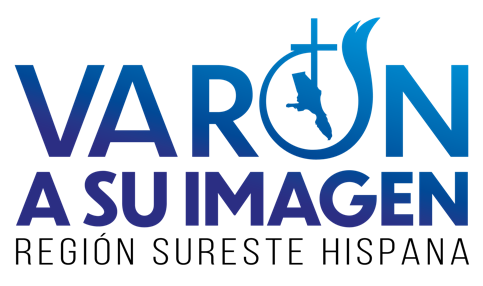 Campamento de Hombres  Septiembre 15 al 17, 2022  Tifton, GeorgiaREGISTRACION: $160.00           Fecha límite de Registración SEPt.2, 2022Deposito $50.00 no es reembolsable, no es transferible a otra personaSI VA A PAGAR CON TARJETA DE CREDITO, TIENE QUE REGISTRARSE EN LINEA A                   www.sehcog.org/varonasuimagenLa mayoría de las tarjetas de crédito son aceptadas. La registración en línea requiere el pago completo.Información Personal:(Por favor de escribir claro)Ha asistido anteriormente a un campamento de hombres?	 Sí _No __Nombre y Apellido:________________________________________________________Dirección:	__________________ Ciudad:	__________Estado:____________________       Código postal: 	 Correo Electrónico:_________________________________ Fecha de Nacimiento: _________________________           Edad ________ Nombre de la Iglesia: __________________________   Nombre del Pastor:____________________________ Firma del Pastor:________________________________Información Médica:Fecha de la ultima vacuna del tétano______________ lista si tiene alguna alergia  	Lista de medicamentos:   	Compañía de seguro: 	  Póliza #  	Se requiere pre autorización? Si 	No	Si es si que limite?  	Nombre del Doctor Personal/Teléfono#  	Firma del Campista:______________________________Código de Vestimenta:Los campistas deben vestir de acuerdo con los códigos de vestimenta de la Iglesia de Dios.  Al aceptar mi compromiso, prometo someterme a aquellos en autoridad mientras acampamos.Póliza de Reembolso: Cancelaciones serán honradas si se requiere 14 días antes de que comience el campamento.  El reembolso se efectuará después del campamento. El deposito no es reembolsable.Seguro:Nuestro seguro es secundario, cada campista debe tener su propia cubierta de seguro.Confirmación: Al recibir cada aplicación, será enviada una carta de confirmación a través de un correo electrónico. De no recibir su confirmación después de 2 semanas favor de llamar a la oficina Regional de la Iglesia de Dios al 813-626-7500. Cada aplicación debe ser completada en su totalidad para poder ser procesada.Lost and Found: No nos hacemos responsables por ningún articulo personal que se dañe. Todo articulo recuperado se mantendrá en un lugar seguro por un periodo de 30 días hasta que sea debidamente pedido, después de este tiempo dichos artículos serán tirados a la basura. NO PODEMOS ENVIAR NINGUN ARTICULO POR LA VIA DE CORREO. Cada campista es responsable por verificar su área de estadía para evitar perder cualquier cosa.Para mas información :hombres@sehcog.org / 813-626-7500